	SEMANA DEL 6 AL 10 DE SEPTIEMBRE DEL 2021 	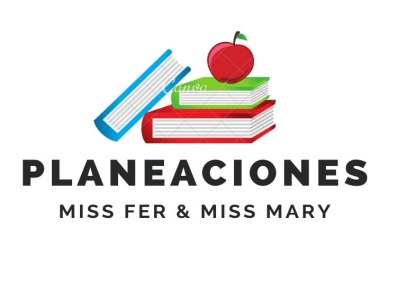 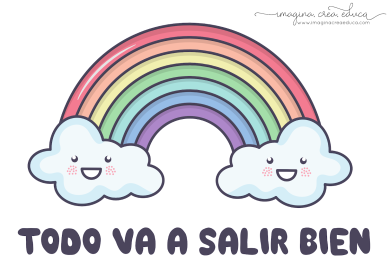 PLAN DE TRABAJOESCUELA PRIMARIA: ___________		PRIMERGRADO		MAESTRO (A) : _________________Anexo #1 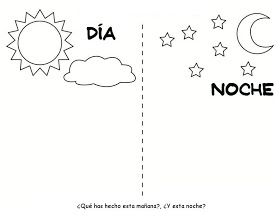 ASIGNATURAAPRENDIZAJE ESPERADOACTIVIDADESINDICACIONES DEL MAESTRO SEGÚN LA NUEVA MODALIDAD LUNESEducación SocioemocionalMuestra disposición a dar y recibir ayuda de los demás para la realización de un proyecto en comúnComentar con el alumno la importancia de ayudar a sus compañeros. Preguntar en qué situación ha brindado o recibido ayuda de alguna persona. Realizar un dibujo en su cuaderno de esa situación. LUNESConocimiento del medio Describe cambios en la naturaleza a partir de lo que observa en el día y la noche durante el año.Dialogar con el alumno sobre lo que se observa cuando es de día y lo que puede observar cuando es de noche. Realizar la actividad que aparece en el Anexo #1 Dibujar que actividades se hacen de día y que actividades se realizan cuando es de noche. LUNESLengua materna Lee y comparte canciones y poemas de su preferenciaBuscar un poema para los alumnos y recitarlo. Solicitar a los alumnos que comenten que fue lo que más les gusto del poema y que sentimientos sintieron al escuchar el poema Copiar en el cuaderno el verso que más les haya gustado. LUNESFormación Cívica y Ética. Participación y toma de decisiones.Preguntar al alumno en qué momento ha tomado decisiones. Por ejemplo: cuando decide a que quiere jugar, que ropa se quiere poner o que programa de tv le gustaría ver. Solicitar al alumno que dibuje 2 situaciones en su cuaderno en donde haya tomado decisiones como las mencionadas anteriormente. 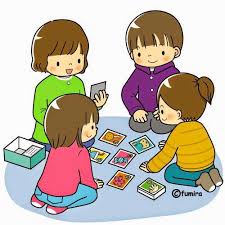 ASIGNATURAAPRENDIZAJE ESPERADOACTIVIDADESINDICACIONES DEL MAESTRO SEGÚN LA NUEVA MODALIDADMARTESMatemáticasRecolecta datos y hace registros personalesPracticar con el alumno los números del 1 al 10 Escribir los número en su cuaderno. Realizar la siguiente actividad en su cuaderno relacionando el dado con la cantidad. 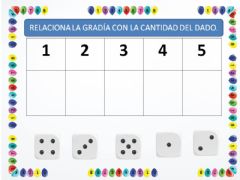 MARTESFormación cívica y ética Comentar con el alumno sobre que medias de higiene conoce para evitar el Covid.19Realizarles las siguientes preguntas ¿De qué manera puedo cuidarme para no contraer la enfermedad?¿Qué alimentos ayudan a mantenerme fuerte y sano?¿De qué manera cuido a mis compañeros y familiares?MARTESLengua materna Elige un proceso social conocido, indaga sobre él y escribe notas que resumen la informaciónSolicitar al alumno que realice la siguiente actividad en su cuaderno, escribiendo la letra inicial de cada dibujo. 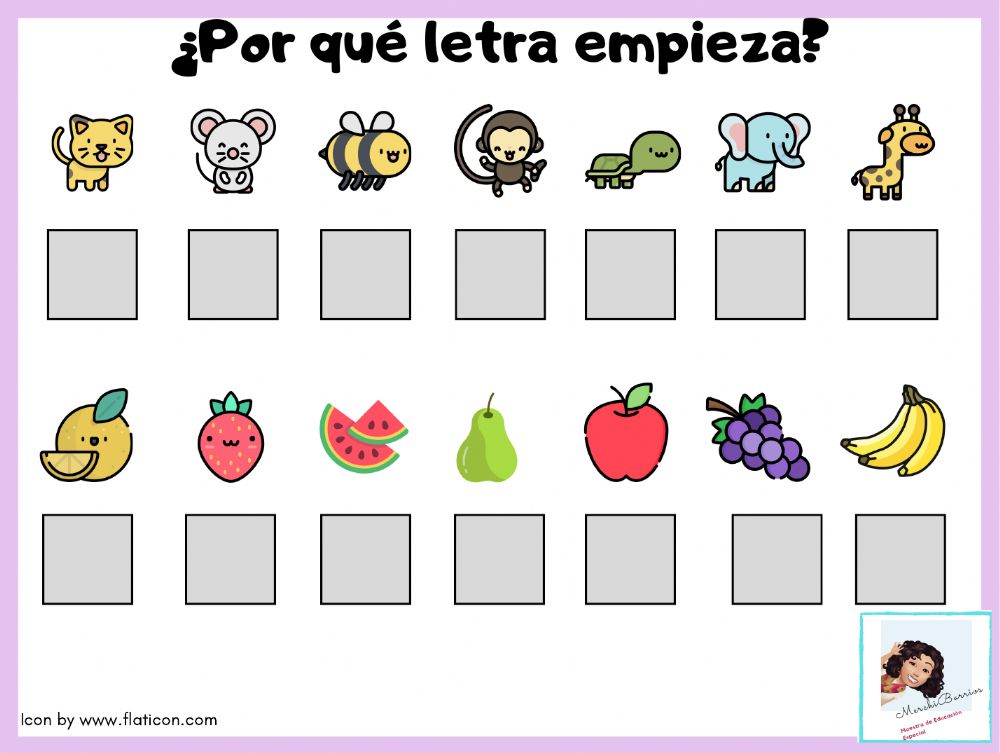 ASIGNATURAAPRENDIZAJE ESPERADOACTIVIDADESINDICACIONES DEL MAESTRO SEGÚN LA NUEVA MODALIDADMIÉRCOLES Conocimiento del medio Distingue sólidos, líquidos y gases en el entorno Comentar con los alumnos cuales son los estados líquidos, sólidos y gaseosos, mostrar ejemplos.Realizar en el cuaderno el siguiente cuadro comparativo. MIÉRCOLES Matemáticas Resuelve problemas deMultiplicación con números naturales menores que 10.Practicar con el alumno los números del 1 al 10  Realizar la siguiente sucesión en el cuaderno. 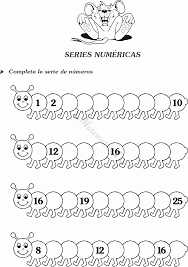 MIÉRCOLES Lengua materna Aprende y reinventarimas y coplasExplicar al alumno que son las rimas y en qué consiste. Escribir en el pizarrón algunas rimas sencillas. Invitar a los alumnos a compartir alguna rima que conozca. Puede ser canción o poesíaCopiar la siguiente rima en su cuaderno 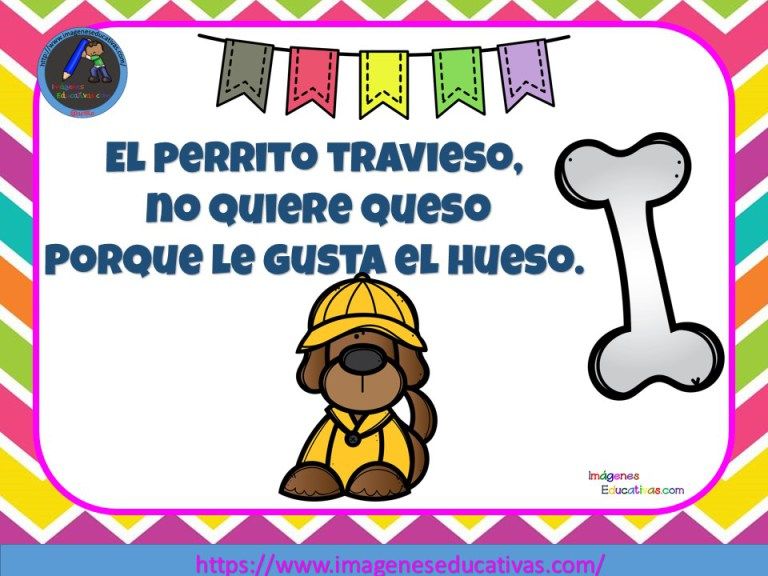 ASIGNATURAAPRENDIZAJE ESPERADOACTIVIDADESINDICACIONES DEL MAESTRO SEGÚN LA NUEVA MODALIDADJUEVESLengua materna Recreo un texto líricoIntegrando movimientos o gestos que acompañan un canto.Cantar con los alumnos la siguiente canción 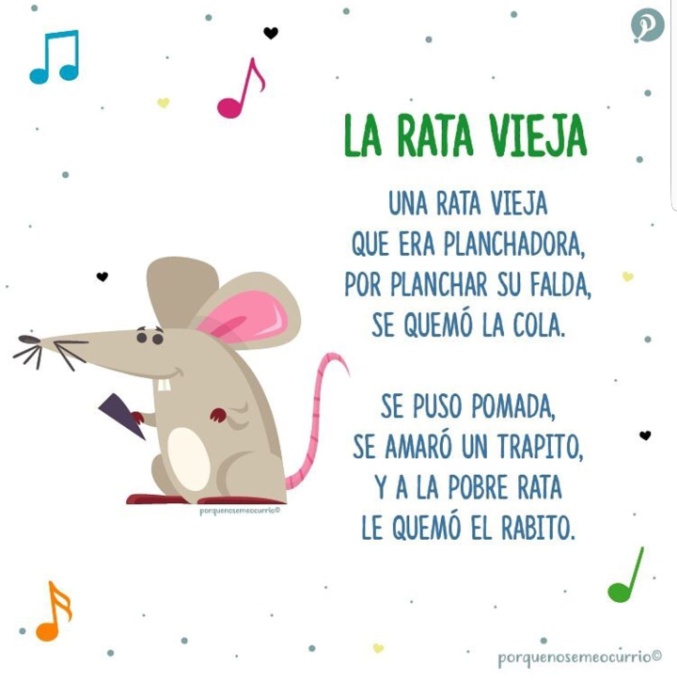 Solicitar a los alumnos que identifiquen las rimas.Anotar las rimas encontradas en su cuaderno. JUEVESConocimiento del medioDescribe cambios en lanaturaleza a partir de lo que observa en el día y la noche y durante el año.Comentar con los alumnos sobre más actividades que se pueden realizar en el día y actividades que se puedan realizar en la noche. Realizar las siguientes preguntas:¿Qué actividades realizas en la mañana?¿Qué actividades realizas por la tarde?¿Qué actividades realizas en la noche?JUEVESMatemáticas Resuelve problemas desuma y resta connúmeros naturalesmenores que 100Realizar la siguiente actividad en el cuaderno:Copiar los huevitos con su número correspondiente 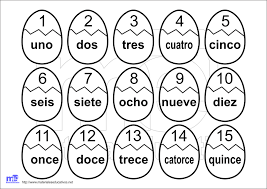 ASIGNATURAAPRENDIZAJE ESPERADOACTIVIDADESINDICACIONES DEL MAESTRO SEGÚN LA NUEVA MODALIDADVIERNESMatemáticas Resuelve problemas de multiplicación con números naturales menores a 10 a través del conteo en arreglos rectangulares.Practicar los número del 1 al 10 Realizar las siguientes sumas: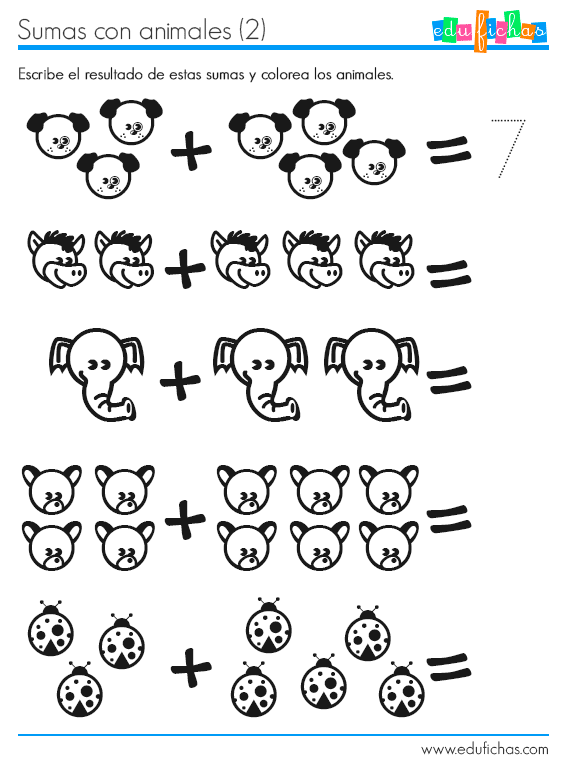 VIERNESConocimiento del medio Describe cambios ypermanencias en losjuegos, las actividadesrecreativas y los sitiosdonde se realizan .Comentar con el alumno que cambios ha notado en los juegos ahora que se requiere tener cuidados para evitar contraer enfermedades.VIERNESEducación socioemocional  Reconoce lo que yapuede hacer por símismo que antes nopodía y reconoce losdemás aspectos que legustaría desarrollar.Comentar con los alumnos cuales son las actividades que antes no podían realizar por ser más pequeños, pero ahora si pueden hacerlo solos. Por ejemplo: antes no podían cambiarse solos, ahora sí. Realizar un dibujo en el cuaderno en donde plasmen alguna actividad que antes no podían realizar y ahora sí. 